Vypinaní LEDky a podle spinace BREADBOARDhttp://sourceforge.net/p/raspberry-gpio-python/wiki/Examples/http://raspi.tv/2013/how-to-use-interrupts-with-python-on-the-raspberry-pi-and-rpi-gpio-part-3http://makezine.com/projects/tutorial-raspberry-pi-gpio-pins-and-python/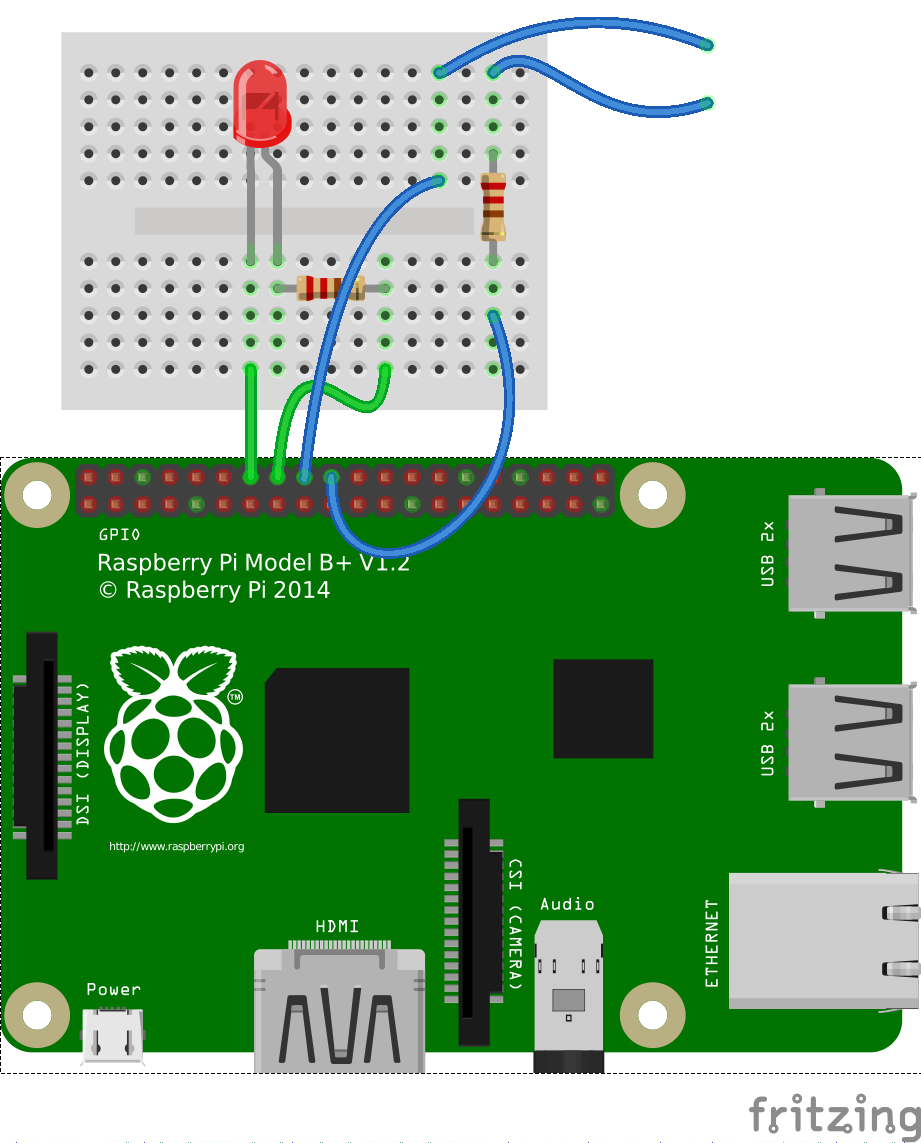 RASPISPINAC.PYimport RPi.GPIO as GPIO ## Import GPIO library
import time

GPIO.setmode(GPIO.BOARD) ## Use board pin numbering
GPIO.setup(18, GPIO.IN, pull_up_down=GPIO.PUD_UP)
GPIO.setup(16, GPIO.OUT) ## Setup GPIO Pin 16 to OUT

while 1:
    if GPIO.input(18):
        print "Nic se nedeje"
        GPIO.output(16, False)
        time.sleep(0.2)
    else:
        # When the button switch is not pressed, turn off the LED.
        print "Nekdo prisel, svitime!"
        GPIO.output( 16, True)
        time.sleep(0.2)
Ale co víc spínačů?(žlutej na žlutej!!!! červenej na červenej!!!!)SPINAC2.PY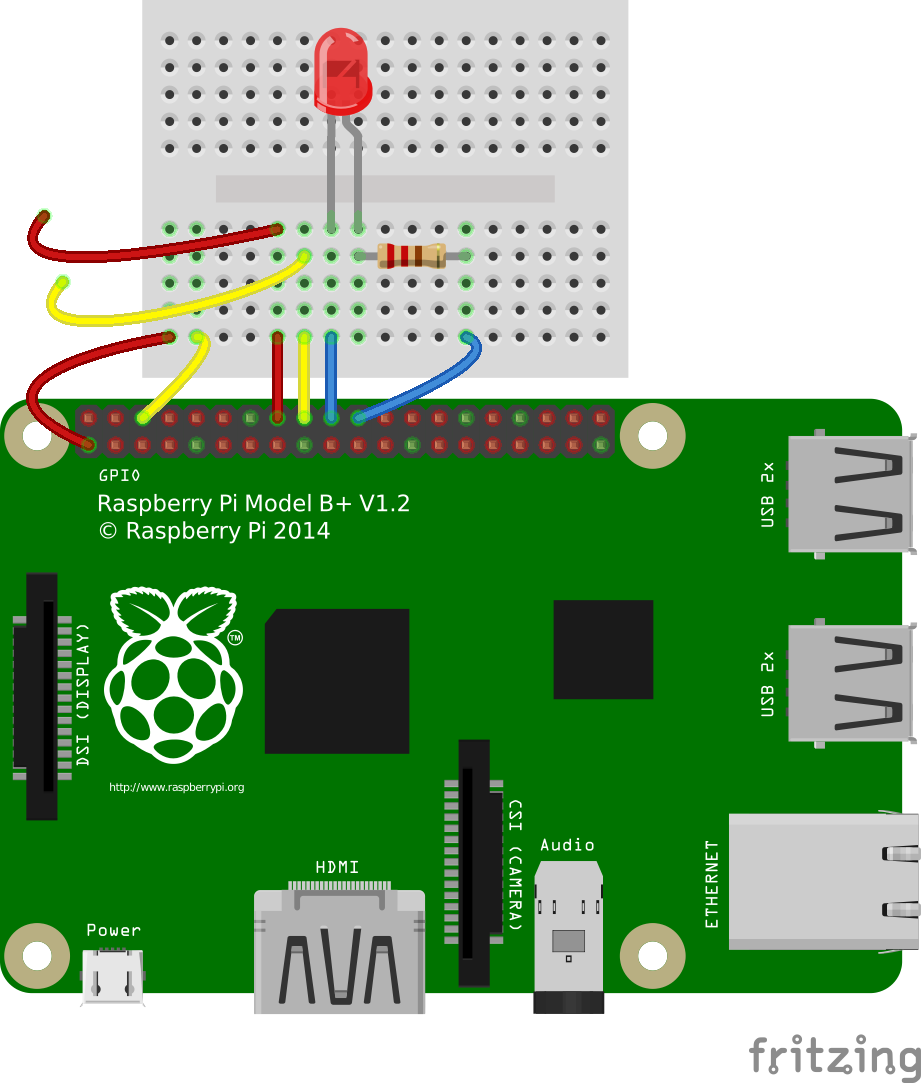 import RPi.GPIO as GPIO ## Import GPIO library
import time


GPIO.setmode(GPIO.BOARD) ## Use board pin numbering
GPIO.setup(16, GPIO.IN, pull_up_down=GPIO.PUD_DOWN)
#PUD_DOWN = na 3.3V
GPIO.setup(18, GPIO.IN, pull_up_down=GPIO.PUD_UP)
#PU_UP    = na zem
GPIO.setup(22, GPIO.OUT) ## Setup GPIO Pin 22 to OUT

while 1:
 if (GPIO.input(16) == 0):
  print "Nic se nedeje"
  GPIO.output(22, False)
  time.sleep(0.2)
 else:
 # When the button switch is not pressed, turn off the LED.
  print "Nekdo prisel, svitime!"
  GPIO.output(22, True)
  time.sleep(0.2)
 if (GPIO.input(18) == 0):
   print "Osmnactka jede"
   time.sleep(0.2)

Ale jak na to, abych hledal změnu stavu?  Ale čekám na to, až se mi - jedna podmínka za druhou splní…. fujSPINAC3.PYimport RPi.GPIO as GPIO ## Import GPIO library
import time

GPIO.setmode(GPIO.BOARD) ## Use board pin numbering
GPIO.setup(18, GPIO.IN, pull_up_down=GPIO.PUD_UP)
GPIO.setup(16, GPIO.IN, pull_up_down=GPIO.PUD_DOWN)

while 1:
 GPIO.wait_for_edge(16, GPIO.RISING) # cekam a cekam…. 
 print("Button 1 Pressed")
 GPIO.wait_for_edge(16, GPIO.FALLING)
 print("Button 1 Released")
 GPIO.wait_for_edge(18, GPIO.FALLING)
 print("Button 2 Pressed")
 GPIO.wait_for_edge(18, GPIO.RISING)
 print("Button 2 Released")

GPIO.cleanup()

Ale teď už fakt raději správně:  použijeme callback a bounce time 300ms? SPINAC4.PYimport RPi.GPIO as GPIO

GPIO.setmode(GPIO.BOARD)
GPIO.setup(16, GPIO.IN, pull_up_down = GPIO.PUD_DOWN)
GPIO.setup(18, GPIO.IN, pull_up_down = GPIO.PUD_UP)

def printFunction(channel):
        print("Button 1 pressed")
        print("Note how the bouncetime affects the button press")

GPIO.add_event_detect(16, GPIO.RISING, callback=printFunction, bouncetime=300)

while True:

        GPIO.wait_for_edge(18, GPIO.FALLING)
        print("Button 2 Pressed")
        GPIO.wait_for_edge(18, GPIO.RISING)
        print("Button 2 Released")


GPIO.cleanup()
takže přístě:SPINAC5.PYimport RPi.GPIO as GPIO
import time

GPIO.setmode(GPIO.BOARD)
GPIO.setup(16, GPIO.IN, pull_up_down = GPIO.PUD_DOWN)
GPIO.setup(18, GPIO.IN, pull_up_down = GPIO.PUD_UP)

def sestnactka(channel):
        print("Sestnactka - Button "), channel

def osmnactka(channel):
        print("Osmnactka - Button "), channel 

GPIO.add_event_detect(16, GPIO.RISING, callback=sestnactka, bouncetime=300)
GPIO.add_event_detect(18, GPIO.FALLING, callback=osmnactka, bouncetime=300)

while True:

        print time.ctime()
        time.sleep(2)

GPIO.cleanup()
